Fungicidai ligų sukėlėjų braškėse kontrolei, 2018 m.http://www.vatzum.lt/uploads/documents/20180921_fungicidai.pdf  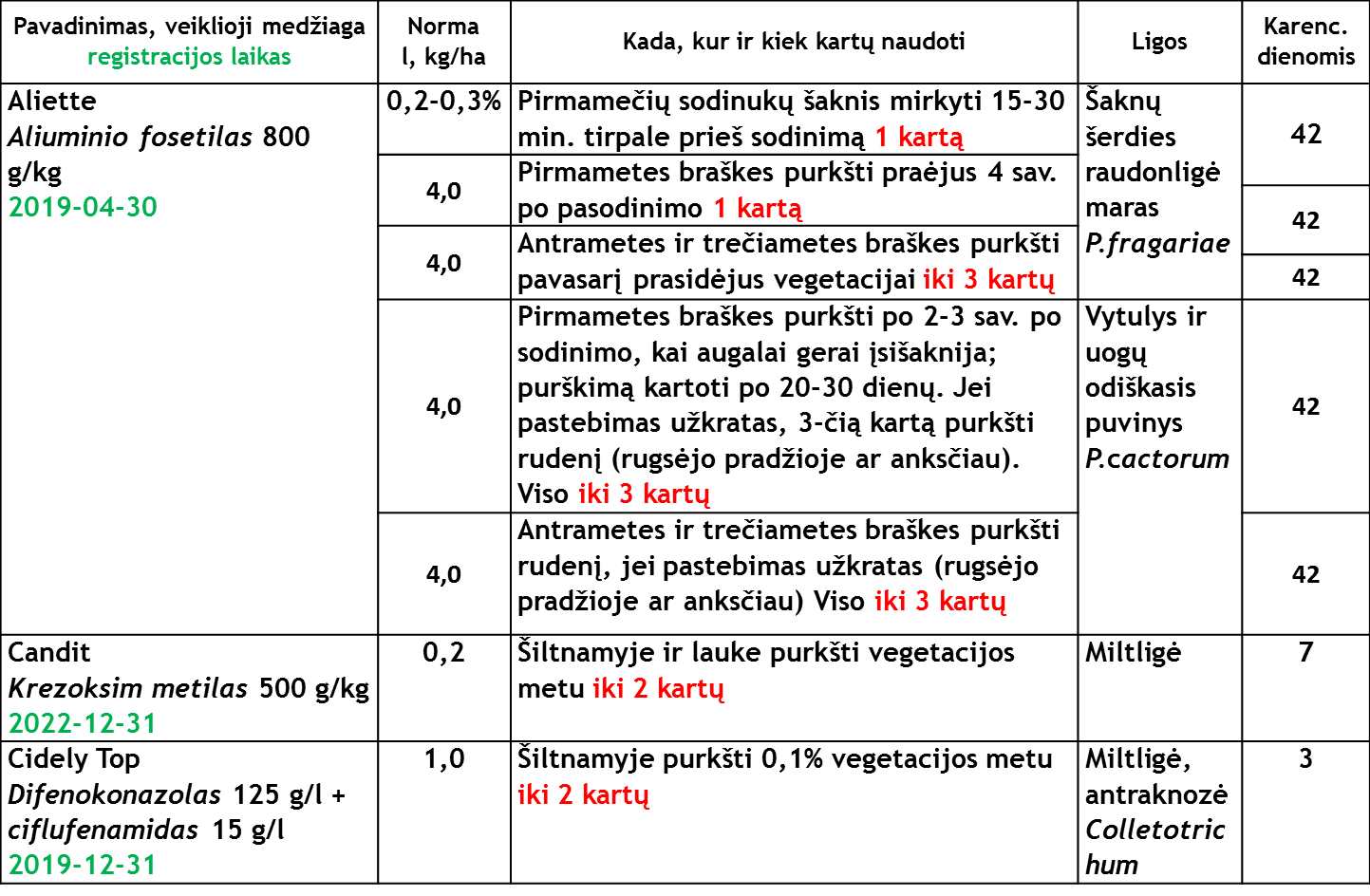 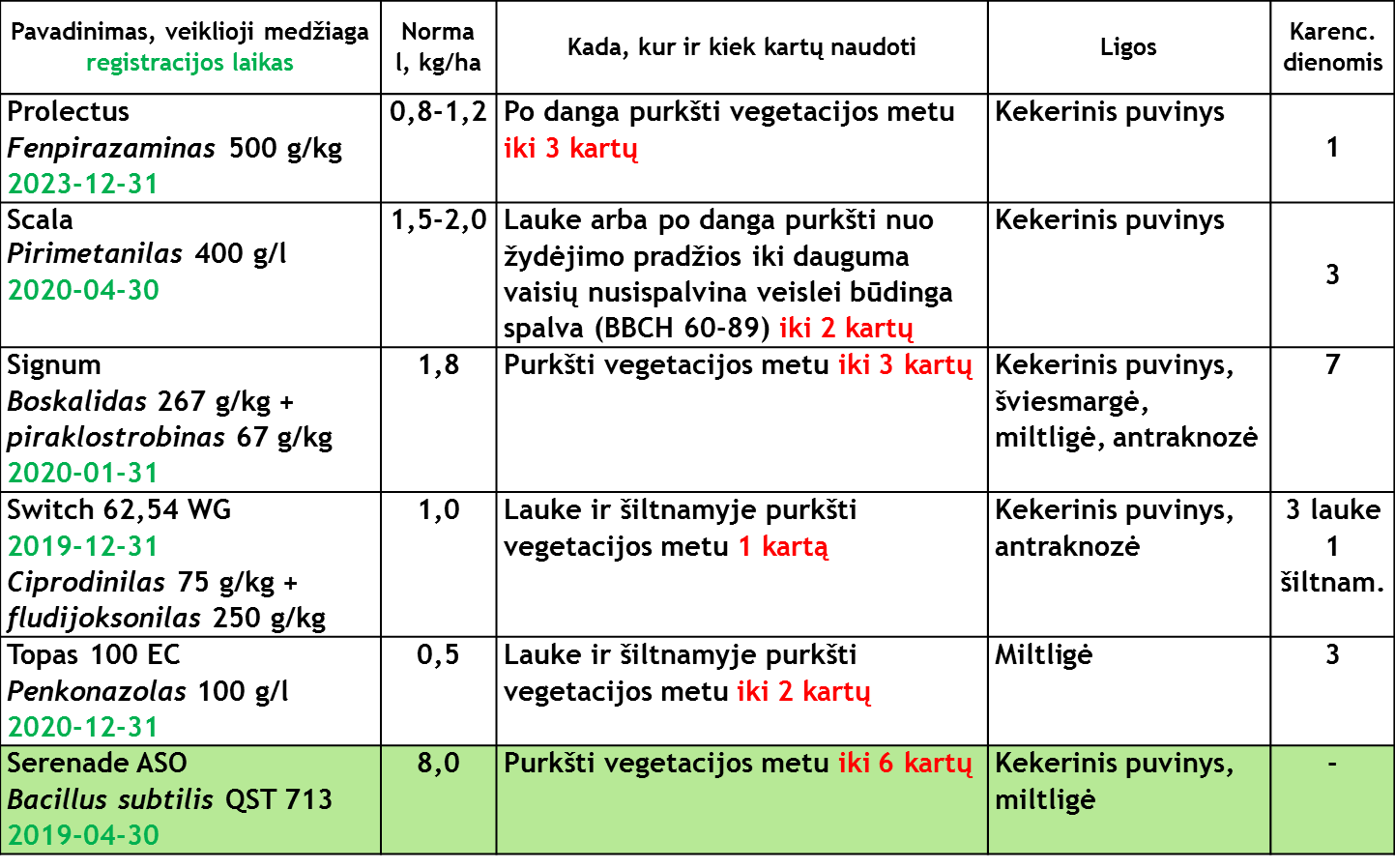 